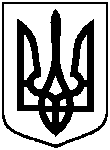 СУМСЬКА МІСЬКА ВІЙСЬКОВА АДМІНІСТРАЦІЯСУМСЬКОГО РАЙОНУ СУМСЬКОЇ ОБЛАСТІНАКАЗ21.03.2024		                               м. Суми		                       № 99- СМР Розглянувши звернення управління забезпечення реалізації повноважень у Сумській області Регіонального відділення Фонду державного майна України по Полтавській та Сумській областях від 17 січня 2024 року                    № 05-211-00099, з метою збереження фонду захисних споруд цивільного захисту міста Суми, відповідно до Закону України «Про передачу об’єктів права державної та комунальної власності», беручи до уваги рекомендації постійної комісії з питань законності, взаємодії з правоохоронними органами, запобігання та протидії корупції, місцевого самоврядування, регламенту, депутатської діяльності та етики, з питань майна комунальної власності та приватизації Сумської міської ради (протокол від 21 березня 2024 року № 43), керуючись пунктом 12 частини 2 та пунктом 8 частини 6 статті 15 Закону України «Про правовий режим воєнного стану»,НАКАЗУЮ:1. Надати згоду на прийняття з державної власності у комунальну власність Сумської міської територіальної громади об’єктів цивільної оборони (цивільного захисту), які під час приватизації не увійшли до статутних капіталів  господарських товариств, а саме:- сховища № 68224 на 150 місць, розташованого за адресою: м. Суми, вул. Олександра Коваленка (вул. Нахімова) 30;- сховища № 68021 на 150 місць, розташованого за адресою: м. Суми,                                             вул. Харківська, 119;- сховища № 68178, на 300 місць, розташованого за адресою: м. Суми,                  вул. Івана Піддубного, 27;- сховища № 680140, на 50 місць, розташованого за адресою: м. Суми, вул. 1-ша Залізнична, 10.2.  Закріпити майно, зазначене в пункті 1 цього рішення за Виконавчим комітетом Сумської міської ради на праві оперативного управління.3. Виконавчому комітету Сумської міської ради здійснити приймання майна, зазначеного в пункті 1 цього рішення, на балансовий облік у порядку, визначеному чинними нормативно-правовими актами.4. Організацію виконання цього наказу покласти на начальника Управління комунального майна Сумської міської ради Дмитренка Сергія.5. Контроль за виконанням цього наказу залишаю за собою.Начальник                                                    		              Олексій ДРОЗДЕНКОПро надання згоди на прийняття з державної власності у комунальну власність Сумської міської територіальної громади об’єктів цивільної оборони (цивільного захисту)